Уважаемые жители и выходцы деревни Карабаево Бураевского района 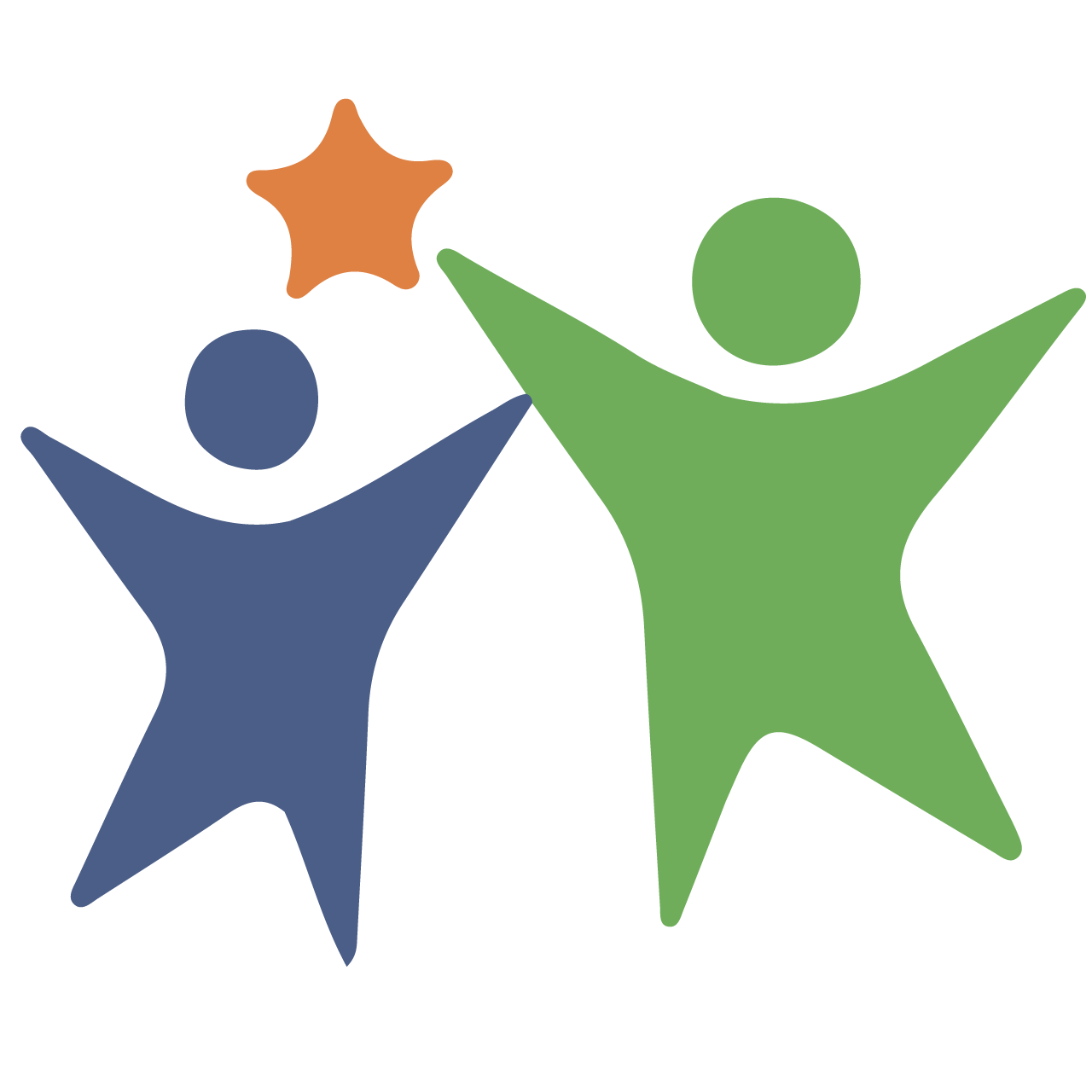 Республики Башкортостан!  27 декабря 2021 года в 13.00 часов в здании сельского клуба д.Карабаево состоится предварительное собрание граждан по определению решения участия населения в реализации Программы поддержки местных инициатив.На повестке дня следующие вопросы:Информация о конкурсе проектов развития общественной  инфраструктуры, основанных  на  местных инициативах в Республике БашкортостанПринятие решения об участии  в конкурсеВыбор первоочередной проблемы деревни для участия в конкурсном отборе на получение средств для ее решения из бюджета Республики Башкортостан.Предварительный выбор инициативной группы из числа жителей деревни для подготовки проекта и контроля за его реализациейПросим  принять  активное  участие.С уважением  АСП   Каинлыковский  сельсовет.